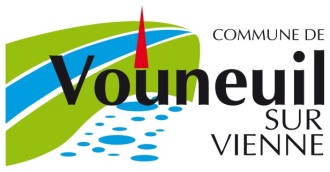 Menus de cantine de la semaine n*12  Lundi 20 mars au vendredi 24 mars 2023Menus contrôlés par Florence CHIRON, diététicienne en conformité avec les critères GEM RCNLes aliments sont préparés le jour même de la consommation (J)Des modifications peuvent intervenir dans les menus. Merci de votre compréhensionMise en place d’un repas végétarien hebdomadaire .Selon la réglementation (loi n°2018-938  du 30/10/2018, dite loi <<Egalim >>    EntréePlatsLégumesDessertLundiRadis à la croq’sel et micro beurreDaube 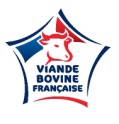 de bœufHaricots beurreKiriPâtisserieMardiCarottes râpées Poulet rôti(circuit court)FlageoletTomme blancheFruit cru de saisonJeudiEndive aux maïs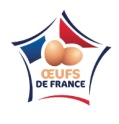 Œufà la tomateBléYaourt nature Sucré« Prairie de la Gartempe »VendrediPotage bouillon et lettre alphabetPoisson panéPoêlée campagnardeSt PaulinFruit cru de saison